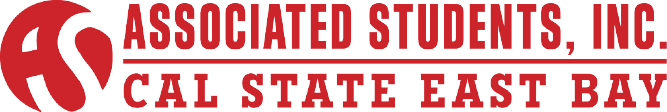 Personnel Committee Special Meeting AgendaMarie Alexandra R. Ibarra, Executive VP1:00 P.M to 2:00 P.M.Monday, November 3, 2014ASI Board Room, 2nd Floor, New UU BuildingConferencing Instructions:Dial in the access telephone number 877-919-8930Enter participant pass code 7890654 followed by # signCALL TO ORDERROLL CALLACTION ITEM – Approval of the AgendaACTION ITEM – Approval of the October 29, 2014 MinutesPUBLIC COMMENT – Public Comment is intended as a time for any member of the public to address the committee on any issues affecting ASI and/or the California State University, East Bay.ACTION ITEM – Approval of Committee MembersACTION ITEM – Approval of Committee CodesROUNDTABLE REMARKSADJOURNMENT